МУНИЦИПАЛЬНОЕ АВТОНОМНОЕ ДОШКОЛЬНОЕ ОБРАЗОВАТЕЛЬНОЕ УЧРЕЖДЕНИЕ«ДЕТСКИЙ САД ОБЩЕРАЗВИВАЮЩЕГО ВИДА № 43»НИЖНЕКАМСКОГО МУНИЦИПАЛЬНОГО РАЙОНА РЕСПУБЛИКИ ТАТАРСТАНСЕМИНАР-ПРАКТИКУМдля родителей подготовительных к школе групп на тему: «РЕЧЬ И РЕЧЕВОЕ РАЗВИТИЕ ДЕТЕЙ»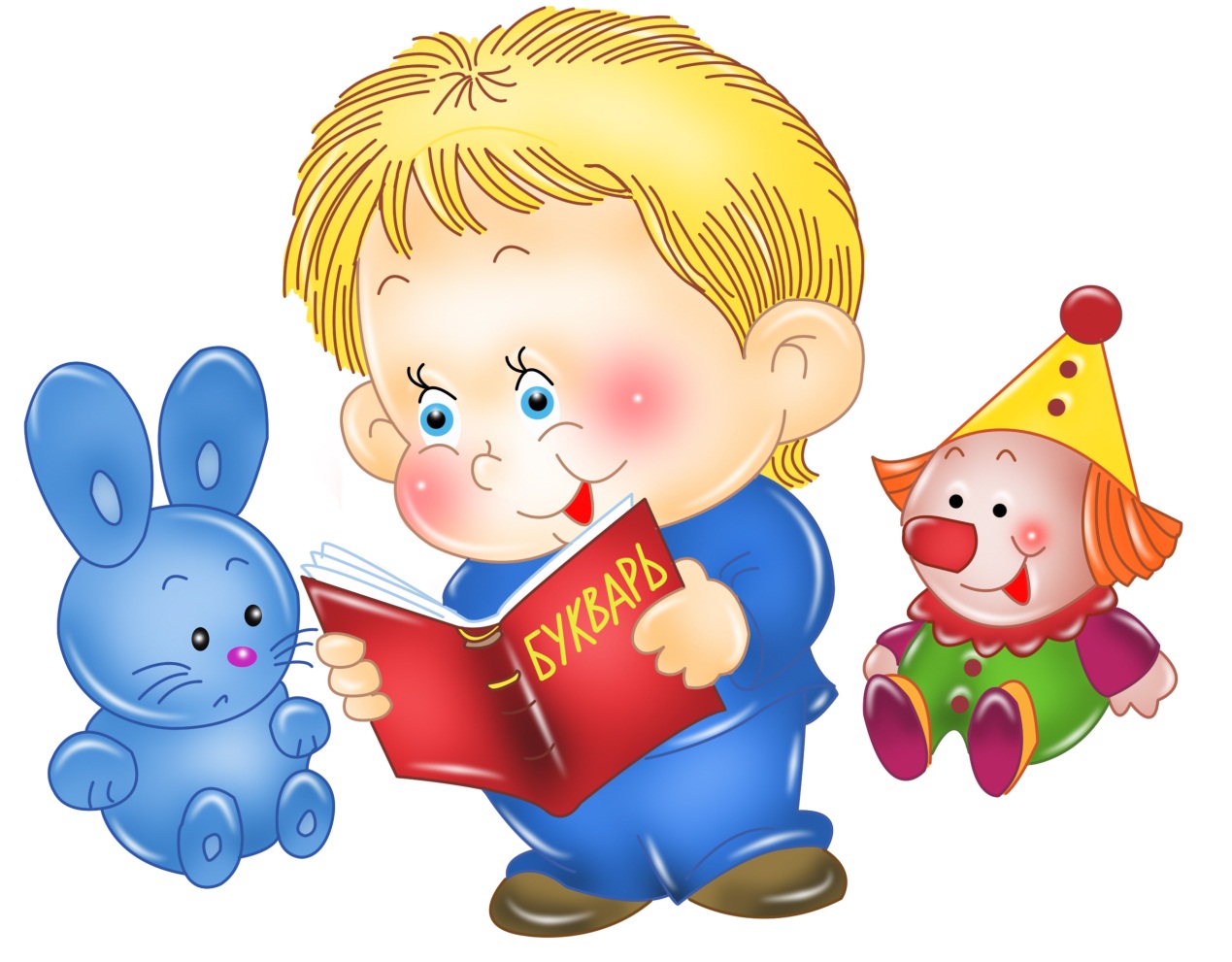                                                                        Подготовила: воспитатель                                                                     по обучению татарскому                                                          и русскому языкам                                                          Хабибуллина Р.Х.Цель: Повышение педагогической грамотности родителей по разделу «Развитие речи».Задачи: Ознакомить родителей с особенностями речи детей.Обучить родителей способам эффективного речевого развития.Обеспечить взаимоотношение между ДОУ и родителями воспитанников.Развивать в родителях любознательность и интеллектуальную активность, а не безразличие в развитии речи ребенка.Способствовать развитию партнерской позиции родителей в общении с ребенком, развитие положительной самооценки, уверенности в себе.ПланВступительное слово ведущего.Доклад «Речь детей седьмого года жизни»Деловая игра «Речевые игры и упражнения»на речевое дыханиеартикуляционные упражнениямелкая моторика рукинтонационность речифонематический слухКонкурс детских стихов среди родителей.Представление опытов семейного воспитания.Подведение итога семинара-практикума.Условия проведенияВедущий семинара прекрасно должен обладать знаниями раздела «Развитие речи»Оптимальное число участников 8-20 человек.Просторное, хорошо проветриваемое помещение.Наличие стульев по числу участников.Наличие атрибутов к играм.За ранее подготовленные бейджи с именами участников.Подготовленный раздаточный материал по теме.Материалы: дидактические игры и пособия, карточки заданиями для родителей, выставка дидактических игр по развитию речи, подборка литературы для родителей, папки передвижки, консультации для родителей, памятки для родителей.Ожидаемый результат:Педагогическая поддержка семьи по проблеме развития речи детей.Возрождение и развитие положительных традиций семейного воспитания.Активизация педагогического, образовательного потенциала родителей.Создание высокоэффективной системы партнерства семьи и ДОУ по вопросам развития речи детей.Повысить уровень развития речи детей.Ход семинара-практикумаВступительное слово ведущего о значении речевого общения в семье.Дорогие родители!Вы первые и самые важные учителя Вашего ребёнка. Первая его школа - Ваш дом - окажет огромное влияние на то, что он будет считать важным в жизни, на формирование его системы ценностей. Две вещи Вы сможете подарить своему ребёнку на всю жизнь: одна - корни, другая - крылья!Прекрасна речь, когда она, как ручеек,Бежит среди камней чиста, нетороплива,И ты готов внимать её потокИ восклицать: - О! как же ты красива!Е.Щукина.Сколько бы мы ни прожили, постоянно возвращаемся к опыту детства - к жизни в семье: даже убеленный сединами старик продолжает ссылаться на то, «чему учила меня моя мать», «что мне показал отец», «чему учили меня дома». Интересно, что люди, добившиеся успеха в жизни, отмечают значимость того, что дается ребёнку родителями.«Годы чудес» - так называют исследователи дошкольное детство. Закладываемое в это время эмоциональное отношение к жизни и людям, равно как и наличие либо отсутствие стимулов к интеллектуальному развитию, оставляют неизгладимый след на всём дальнейшем поведении и образе мыслей человека.Радуйтесь Вашим детям, даруя им как готовность к учению через умение слушать, говорить, думать, так и опыт успеха, который они пронесут через всю жизнь.И первостепенное внимание следует уделять развитию устной речи как необходимой предпосылке умения читать, писать, да и всего остального учения.Подстёгивайте любопытство ребёнка, разжигайте в нём желание поговорить о том, что он лично видел, узнал и испытал. Ведь только Вы можете постоянно общаться с ребёнком лицом к лицу как с личностью.Читайте и перечитывайте Вашему малышу его любимые, неоднократно слышанные, стихи и сказки. Не готовьтесь к будущей школьной жизни, а живите настоящей жизнью ребёнка уже сейчас.Высказывания родителей по поводу своего личного воспитания в семье.Теоретическая часть.Ведущий: А сейчас предлагаю прослушать доклад на тему: Речь детей седьмого года жизниРебёнок шести лет свободно общается с взрослыми и сверстниками, может поддерживать разговор на любую тему, доступную его возрасту.При рассказывании он стремится точно подбирать слова, яснее выражать свои мысли, связывая различные факты в единое целое. Характерным является дифференцированный подход к обозначению предметов (не просто машина, а легковая, грузовая; не просто обувь, а зимняя и летняя). Ребёнок всё шире пользуется словами, указывающими на профессиональную принадлежность, отмечая при этом действия и операции, которые совершают взрослые в процессе труда, качество их работы, использует эти слова в своей игре. Ребёнок чаще начинает употреблять в своей речи отвлечённые понятия, сложные слова (длинноногий жираф), пользоваться эпитетами (золотая осень), понимать метафоры (море смеялось). У ребёнка складываются представления о многозначности слов (чистая рубашка, чистый воздух). Ребёнок понимает и использует в своей речи слова с переносным значением; умеет подбирать синонимы. Он может точно подбирать слова при сравнении предметов или явлений, метко подмечая их сходство и различие (белый, как снег); всё чаще пользуется сложными предложениями, употребляет причастные и деепричастные обороты. Плавность и точность речи при свободном высказывании является одним из показателей достаточности словарного запаса ребёнка и умения правильно пользоваться им.Большое влияние на формирование грамматически правильной речи оказывает уровень речевой культуры взрослых, окружающих ребёнка, их умение правильно пользоваться различными формами и категориями, своевременно исправлять ошибки.На седьмом году жизни речь детей становится всё более точной в структурном отношении, достаточно развёрнутой, логически последовательной. При пересказах, описаниях отмечается чёткость и завершенность изложения.Ребёнок способен самостоятельно дать описание картинки, предмета, пересказать содержание небольшого литературного произведения, придумать сказку, рассказ, передать свои чувства и впечатления. Совместные игры нуждаются в объяснении правил - ребёнок начинает пользоваться объяснительной речью.Произносительная сторона речи достигает довольно высокого уровня. Большинство детей правильно произносят все звуки родного языка; говорят в зависимости от ситуации громко, тихо и даже шёпотом; могут изменять темп речи с учётом содержания высказывания; пользоваться интонационными средствами выразительности; следовать нормам литературного произношения.Многие дети имеют достаточно развитое фонематическое восприятие (умеют различать звуки, сходные по артикуляторным или акустическим признакам); владеют началами звукового анализа (умеют выделять звуки из начала слова, подбирать слова на заданные звуки); делят слова на слоги, что имеет исключительное значение для усвоения грамоты.Однако и в этом возрасте некоторые дети имеют проблемы речевого плана. Вот лишь некоторые из них:вместо точного называния предмета - описание его, использование родовых понятий вместо видовых («дерево» вместо «дуб», «ель»);нечеткое или неверное проговаривание окончаний слов;неправильное произношение звуков (горловое «р», межзубные свистящие, двугубный «л»). Пока ребёнок не овладеет правильным произношением на родном языке, нельзя учить его языку иностранному;недостаточная дифференциация таких звуков, как «ч» и «ть», «с» и «ц», «ц» и «ть», «ч» и «ц», «ч» и «щ», «сь» и «щ», «р» и «л» и др.;трудности воспроизведения слов сложной слоговой
структуры   (балерина,   милиционер,   регулировщик, велосипедист, чистильщик, экскурсовод и др.)В дошкольном детстве, естественно, не заканчивается процесс овладения речью. Обогащение словаря, развитие грамматически правильной речи, совершенствование речи связной - все эти процессы будут продолжаться и в школе. И здесь главными помощниками для своих детей можете и должны стать Вы, дорогие родители. Читайте детям книги, рассказывайте сказки, учите стихи, беседуйте и занимайтесь с ними.Практическая часть.Деловая игра «Речевые игры и упражнения»Ведущий: Сейчас мы с вами ознакомимся с различными играми и упражнениями по развитию речи детей. Источником образования звуков речи является воздушная струя, выходящая из лёгких через гортань, глотку, полость рта или носа наружу.Поговорим о правильном речевом дыхании, которое обеспечивает нормальное звукообразование, создаёт условия для поддержания нормальной громкости речи, чёткого соблюдения пауз, сохранения плавности речи и интонационной выразительности.Основные задачи в работе над развитием речевого дыхания: Вырабатывать свободный плавный удлинённый выдох, используя специальные игровые упражнения.Путём подражания речи взрослого воспитывать умение произносить небольшие фразы или смысловые отрезки на одном выдохе.Уважаемые господа! Проявляя изобретательность, выдумку, вы сможете помочь своему ребенку выработать правильное речевое дыхание. Рекомендуем начать с непроизвольных и таких забавных для ребенка игровых упражнений:Дутьё через соломинку в стакан с водой.Надувание воздушных шаров.Дутьё на разноцветные вертушки.Игра на духовых музыкальных инструментах, например, дудочке.Пускание мыльных пузырей.Дутье на одуванчики весной.А как интересно сделать своими руками игры для развития выдоха!Сезонные игрушки: зимой - снежинки, прикреплённые ниточками к игрушечным рукавичкам; осенние листочки, падающие на корзинки с грибами. Хороши и бумажные бабочки и стрекозы, порхающие на тесёмочках над вырезанными из бумаги цветами; лёгкие птички, летающие над облачками из ваты. Для мальчиков - вертолётики  и самолётики. А для девочек - улетающие по воле ветра от кукол шляпки. Лыжники, убегающие от соперников; мальчики на быстрых самокатах. Как все интересно! Такой игрушкой можно просто гордиться, ведь сделана она руками домашних.У вас на столах лежит различный материал, предлагаю изготовить собственными руками любую из поделок. (Работа родителей)Работая над развитием непроизвольного выдоха, вы постепенно подведёте ребёнка к осознанию акта дыхания. Дайте ему маленькое зеркальце и предложите, дыша на него, сделать:вдох и выдох через нос;вдох и выдох через рот;вдох через нос, выдох через рот;вдох через рот, выдох через нос.Такую игру мы называем «Осенний туман».А ещё интересно «тянуть» гласные звуки на выдохе: кто дольше? Можно петь и сочетания из гласных: АО, УЫ, ИЗ, ЭАУ, УОА и другие. Только не забывайте напомнить ребёнку: сделать вдох носом и начинать «пение» на выдохе. Следите, чтобы ребёнок не раздувал крыльев носа на вдохе и не поднимал слишком высоко плечи. Хорошо? Давайте попробуем вместе. (Родители выполняют)Ведущий: «А как люди говорят?» Или как начинать работу над звукопроизношением. Ребёнок не чужд любознательности по отношению к тому, как мы говорим, - к физиологии произношения. Он задаётся вопросом, какие органы участвуют в произношении, и даже готов экспериментировать в этом направлении.В большинстве случаев постановке звуков у детей предшествует длительная и упорная работа по «настройке» артикуляционного аппарата, выработке нужных движений губ, языка.Работа начинается обычно с ознакомления с органами артикуляции. Отгадайте вместе с ребёнком загадки:Красные двери в пещере моей, Белые звери сидят у дверей.И мясо, и хлеб - всю добычу мою Я с радостью этим зверям отдаю.(Губы, рот, зубы) Двое смотрят, двое слушают, один думает, один говорит.(Глаза, уши, голова, язык)Дайте ребёнку рассмотреть строение рта.Вот губы, верхняя и нижняя; за губами «прячутся» зубы (объясните, что у детей зубы молочные), зубы верхние и нижние; за верхними зубами есть бугорки (мы называем их «горка за зубами»), их можно нащупать языком; за бугорками начинается твёрдое нёбо. (Здесь следует заметить, что у ребёнка, долго сосавшего в младенчестве соску, формируется высокое и узкое твёрдое нёбо, которое является впоследствии причиной неправильного произношения звуков.) Твёрдое нёбо переходит в мягкое нёбо, которое заканчивается нёбной занавеской с маленьким язычком (его видно в зеркале, если язык лежит спокойно).Вот язык. У языка подвижный кончик, он может подниматься и опускаться. Спинка языка тоже может подниматься к твёрдому нёбу. Под языком подъязычная связка, мы называем её «ниточкой», «ножкой» языка. (Если подъязычная связка слишком коротка и мешает кончику языка подниматься вверх, следует обратиться к хирургу-стоматологу, он даст необходимую консультацию)Попросите ребёнка произнести перед зеркалом несколько слов, фраз. Он увидит, как открывается и закрывается рот, движутся губы, язык. А теперь попросите его положить ладонь на переднюю часть шеи, гортань. Произнося слова, он почувствует вибрацию в области гортани. Объясните ему, что так в горлышке рождается голосок. Голосовые связки можно назвать «ниточками», «струнками», которые дрожат, а можно сравнить с «колокольчиком», который звенит или молчит в зависимости от того, какие звуки мы говорим. (Под рассказ родители выполняют сами)Таким образом, начинается большая и очень нужная работа с маленькими детьми; работа, подводящая малышей к постижению одновременно и своего собственного «Я» и к началу познания тайн Родной русской речи. Артикуляционные упражненияЧто мы делаем, когда хотим, чтобы окрепли мышцы наших рук и ног? Конечно же, занимаемся гимнастикой! В наших щёчках, губках и языке тоже есть мышцы. Если ты ещё не научился говорить трудные звуки Ш, Ж, Р, Л, мышцы твоих артикуляционных органов ещё недостаточно окрепли и не умеют выполнять точных и ловких движений. Давай же научим наш ротик открываться и закрываться по команде, наши губки двигаться ровно и красиво, а язычок сделаем ровным и шустрым. За дело, дружок!«ПОКУСАЕМ ЯЗЫК»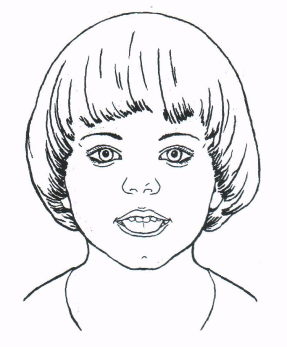 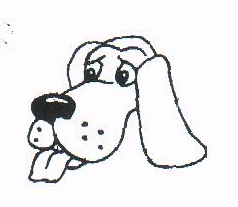 Выдвигая свой язык,Чтоб лениться не привык.И от кончика до корняЯ кусаю все проворней.Цель: Добиваться расслабления мышц языка, усиления кровоснабжения мышц языка, улучшения иннервации (нервной проводимости).Описание: улыбнуться, приоткрыть рот и покусывать язык.Вариант 1: покусывать кончик языкаВариант 2: покусывать середину языка.Вариант 3: покусывать язык, продвигая его постепенно вперед-назад. Во время выполнения упражнения произносить: «та, та, та». Произношение слогов («та, та, та») помогает ребенку в выполнении упражнений.Ведущий: Наблюдательный взрослый знает, как при изготовлении поделок вместе с пальчиками ходуном ходит и язык малыша. Но почему бы ему не двигаться попусту, а произносить слова, фразы, обговаривая совершаемую деятельность? Поговорим о развитии мелкой моторики рук.Внешняя речь пока точнее и последовательнее формирующейся внутренней речи. Произнесённое вслух слово к тому же быстрее запоминается. Да и взрослый получает возможность контроля за высказыванием ребёнка. Развивая мелкие, дифференцированные движения рук, мы способствуем лучшему речевому развитию ребёнка. Упражнения для пальцевой моторики можно использовать в течение всего занятия:во время игр со словами и звуками для многократности их повторения;в качестве дополнительной паузы, наряду с физкультурной минуткой, для снятия усталости и стабилизации внимания.Каждое новое упражнение должно быть отработано, доведено до совершенства под контролем взрослого. Только тогда ребёнок может поиграть самостоятельно, обнародовать свой успех и предложить кому-нибудь помощь для усвоения этого упражнения.В русском фольклоре немало образцов частушек, потешек, прибауток, приговорок, способствующих развитию движений рук и пальчиков.Вспомните, мама делает «козу рогатую», поджимая все пальцы, кроме указательного и мизинца. Малыш также учится делать «козу» и «пугать» взрослых:Идёт коза рогатая За малыми ребятами. Кто каши не ест, Молока не пьёт, Того забодает.А вот всем известные «ладушки» следует предварять весёлой потешкой:Ой, ладушки, лады, не поливаны сады. Недосуг поливать - надо в ладушки играть.Непосредственно играть с пальчиками начинаем с потешки «Сорока-белобока»:Сорока - белобокаКашу варила,Деток кормила...(далее следует перечисление заслуг пальцев и «наказывается» нерадивый, ленивый пальчик)Сорока - белобокаГостей собирала,Всех угощала:Одному - ложку,Другому - ложечку,Третьему - поварёшечку... И т.д.«ГОРОХ И ФАСОЛЬ»Делаем «сухой бассейн» с горохом или фасолью. В пластмассовые ведра (обрезанную канистру, 5-литровую бутылку) насыпаем горох или фасоль, на дне «бассейна» прячем игрушки из киндер сюрпризов и, соответственно материалу, подбираем стихотворение.         ГорохВ ведро насыпали горох 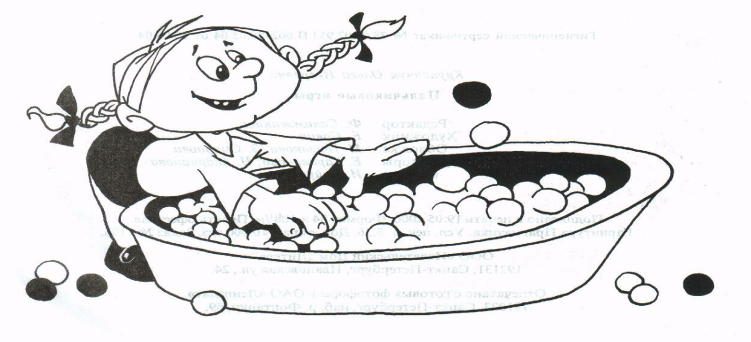 И пальцы запустили, Устроив там переполох, Чтоб пальцы не грустили.                ФасольВ ведре не соль, совсем не соль, А разноцветная фасоль. На дне — игрушки для детей, Мы их достанем без затей.Ведущий: Работа над интонационной выразительностью является одной из частей речевого развития. Интонация - это сложный комплекс, включающий несколько выразительных средств звучащей речи:Мелодика - повышение и понижение голоса при произнесении фразы, что придаёт речи различные оттенки: певучесть, мягкость, нежность и др. Именно это позволяет избежать монотонности. Мелодика присутствует в каждом слове звучащей речи, и оформляют её гласные звуки, изменяясь по высоте и силе.Темп - ускорение и замедление речи в зависимости от содержания высказывания с учётом пауз между речевыми отрезками.Ритм - равномерное чередование ударных и безударных гласных, образующих слоги. Иначе говоря, чередование следующих их качеств: долготы и краткости, повышения и понижения голоса.Фразовое ударение - выделение, в зависимости от смысла высказывания, паузами, повышением голоса, большей напряжённостью и долготой произношения группы слов.Логическое ударение - выделение паузами, повышением голоса, большей напряжённостью и долготой произношения отдельных слов, особо значимых в высказывании.Тембр речи - звуковая окраска, отражающая экспрессивно эмоциональные оттенки: грустный, весёлый, мрачный и т.д.При помощи этих средств выразительности в процессе общения осуществляется уточнение мыслей и выражений, а также эмоционально-волевых отношений. Благодаря интонации мысль приобретает законченный характер. Высказыванию, благодаря интонации, может придаваться дополнительное значение, не меняющее его основного смысла. Интонация же иногда и изменяет смысл высказывания.Ребёнок должен уметь правильно пользоваться интонационными средствами выразительности, чтобы передавать в своей речи различные чувства и переживания. Именно эмоциональная речь взрослых служит образцом интонационной выразительности. Поэтому работа над развитием этого важного качества ведётся, в основном, путём подражания.При заучивании стихотворения, при рассказывании или пересказе взрослый сам пользуется эмоционально выразительной речью и обращает внимание на выразительность речи ребёнка. Постепенно дети, слыша правильную речь взрослых, и в самостоятельной своей речи начинают использовать нужные интонации. Попробуйте выразительно рассказать вместе с ребёнком любое стихотворение, например:                                   Маша варежку надела:                                            - Ой, куда я пальчик дела?                                     Нет ведь пальчика, пропал,                                     В свой домишко не попал.                                     Маша варежку сняла:                                     - Поглядите-ка, нашла!                                     Ищешь - ищешь, не найдёшь,                                     Здравствуй, пальчик! Как живёшь?Получилось? Здорово!Теперь поговорим о работе над темпом речи. Ребёнок обладает собственной скоростью протекания во времени психических процессов. Это касается и речи. Дети дошкольного возраста чаще говорят в ускоренном, чем в замедленном темпе. Это отрицательно отражается на внятности, чёткости речи. Артикуляция звуков ухудшается.Иногда отдельные звуки, слоги и даже слова проглатываются. Особенно часто это бывает при произнесении длинных слов или фраз. Необходимо стремиться к тому, чтобы дети научились говорить в умеренном темпе, при котором слова звучат особенно отчётливо, выразительно и красиво. Учите детей отхлопывать ритмы. (Вместе с родителями отстукиваем ритм по образцу ведущего)Ведущий: Поговорим о развитии фонематического слуха. Фонематический слух - это тонкий систематизированный слух, способность узнавать и различать звуки, составляющие слово. Без развитого фонематического слуха невозможно правильное произнесение звуков.В случае фонематического недоразвития ребёнок смешивает звонкие и глухие, твёрдые и мягкие согласные, не различает свистящие и шипящие, «Р» и «Л», «Ц» и «Ч» и другие. С такими детьми обязательно занимается логопед. Если же коррекционная работа вовремя не начата, то ошибки эти затрудняют развитие речи не только устной, но и письменной.Предлагаем вашему вниманию некоторые игры, способствующие развитию фонематического слуха.Игра № 1 «Кто больше»Рассматривая вместе с ребёнком картинки в книге, предложите ему найти среди них те, в названиях которых есть звук «Р» (звук «С» и другие). За каждое названное слово даётся поощрительное очко. Помогите ребёнку, если он затрудняется, назовите несколько слов сами, выделяя заданный звук голосом, увеличивая длительность его произнесения.Игра № 2 «Кто внимательнее»Взрослый показывает картинки и называет их. Ребёнок внимательно вслушивается и отгадывает, какой общий звук встречается во всех названных словах.Например, в словах коза, заяц, медуза, роза, незабудка, стрекоза общий звук «3». Не забудьте, что произносить этот звук в словах нужно длительно, выделяя его голосом, насколько это возможно.Игра № 3 «Цепочки слов»Эта игра - аналог всем известных «городов». Заключается она в том, что на последний звук заданного предыдущим игроком слова игрок последующий придумывает своё слово. Образуется цепочка слов: аисТ - Тарелка- арбуз. Вспомнили?Игра № 4 «Отстукивание слогов»Взрослый напоминает ребёнку, что каждое слово можно «отстучать» или «отхлопать» по количеству слогов: МА-ШИ-НА, БА-РА-БАН, ДОМ. Затем водящий громко и отчётливо называет слово. Играющий в бубен или в ладоши отхлопывает это слово. Если ребёнок затрудняется, нужно «отстучать» слово вместе с ним.Игра № 5 «Есть волшебные слова, скажешь слово - слышишь два»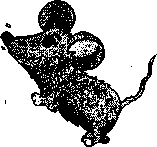 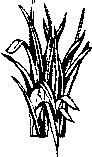 - Зверёк, зверёк, куда спешишь, Как звать тебя, малышка?- Бегу в КА-МЫШ, КА-МЫШ, КА-МЫШ, Я-МЫШ-КА, МЫШ-КА, МЫШ-КА!Есть слова, в которых слоги можно поменять местами, получив при этом новое слово. Прислушайтесь, произнося быстро слова «ВЕСНА», «СОСНА». Слышите, получаются слова «НАВЕС» и «НАСОС». У поэта А. Шибаева этому явлению посвящены такие строки:УТРОДЕНЬ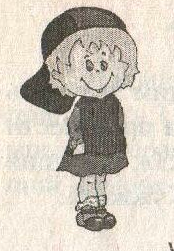 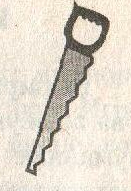  Отец работать научил      Смышленого Данилку:      Отец КУ-ПИЛ, КУ-ПИЛ, КУ -ПИЛ      Данилке ПИЛ-КУ, ПИЛ-КУ, ПИЛ-КУ.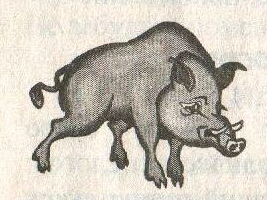    Говорит Ивану Ганка: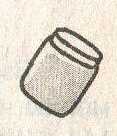    - Глянь-ка, БАН-КА, БАН-КА!   - Где КА-БАН, КА-БАН, КА-БАН? -     удивляется Иван.Интересно, не правда ли? Еще интереснее будет тогда, когда вы поиграете со своим малышом в эти игры.Конкурс детских стихов среди родителей.Ведущий: Предлагаю устроить небольшой конкурс на лучшего чтеца детского стихотворения. (Прослушивание стихов)Представление опытов семейного воспитания.Ведущий: Предлагаю вам, поделиться своим опытом  работы по развитию речи детей в семье  (выступление родителей).Подведение итогов семинара-практикума.Ведущий: Уважаемые родители, на этом наш семинар-практикум завершен, предлагаем вам памятки по использованию разных советов речевого развития ребенка. СоветыБЕСЕДА ПО КАРТИНКЕДанное упражнение превосходно развивает связную контекстную речь и предназначено для детей в возрасте от 3 до 6 лет.Основной проблемой детей дошкольного возраста является использование исключительно ситуативной речи, которая уместна только для детей до 3 лет. Начиная с этого возраста, ребенок должен стараться строить отвлеченную речь, которая не связана только с предметом или ситуацией, и знакомиться с основами грамматики.Для выполнения упражнения необходима яркая сюжетная картинка. Проводить данное занятие желательно во время складывания мозаики или чтения книжки. Необходимо заинтересовать ребенка и втянуть его в диалог, используя фразы типа "Как ты думаешь?", "А как бы ты поступил?" и т. д. Также следует использовать как можно больше вопросов ( "где?", "кто?", "зачем?", "откуда?", "почему?" и др.). В том случае, если ребенок не может или затрудняется построить ответ или отвечает односложными предложениями, следует показать ему, как можно ответить. При этом надо стараться делать это так, чтобы у малыша не возникало ощущения скучного занятия или урока. Не стоит забывать о поощрении ребенка, когда он самостоятельно строит сложные предложения.Эта игра поможет малышу познакомиться, с основами грамматики. Частые занятия по этой схеме учат ребенка правильно и, сознательно строить предложения, используя при этом многочисленные наречия, сложные союзы и вопросительные слова.Надо сказать, что ребенок может научиться правильной речи только в том случае, если будет осваивать новые речевые средства, которые поступают в основном из речи окружающих.СоветыЗАГАДКИДанное упражнение подходит для детей в возрасте от 3 до 7 лет и направлено на разностороннее развитие их устной речи и обогащение словарного запаса. Также игра формирует предметно-образное мышление, способность к обобщению и анализу, умение делать выводы и выделять основные признаки предметов. Зачастую в загадках присутствуют многозначные слова, с помощью которых ребенок познает переносные и вторичные значения некоторых знакомых слов.Игра развивает у ребенка интерес к рассуждениям и доказательствам своей точки зрения. Для этого надо сказать ребенку, что без доказательства и рассуждений можно прийти к неправильным выводам.Для того чтобы рассуждения ребенка были развернутыми и глубокими, следует обратить его внимание на указанные в загадке признаки. Например, загадка "Красная девица сидит в темнице, коса - на улице". Если ребенок не может догадаться, следует обратить его внимание на род (в этой загадке - женский, значит, отгадкой не может быть предмет мужского рода), а также на цвет, его оттенок и т. д. В зависимости от загадки.СКОРОГОВОРКИВажно, чтобы дети поняли, что необходимо говорить не только быстро, но и чисто, ясно для окружающих. Скороговорки можно найти в разных детских книжках. • Ткач ткет ткани на платок Тане. • Около кола — колокола. • Как у горки, на пригорке, жили тридцать три Егорки. • Орел на горе, перо на орле. • Шестнадцать шли мышей и шесть нашли грошей.СоветыПРОГУЛКИПрогулки на даче и в городе тоже можно использовать для игр и бесед с ребенком. В лесу или в парке старайтесь максимально точно называть цвета листьев, кочек, пней, стволов, веток. Если ребенок видит вокруг только зеленый цвет, сравните окраску двух листочков с разных деревьев. В глаза сразу бросится существенная разница. Вот тут-то и могут появиться такие слова, как “светло-зеленый”, “темно-зеленый”, “изумрудный”, “салатный”, “болотный”, “желто-зеленый”.Предложите ребенку отправиться на поиски новых цветов — всматривайтесь вместе, вглядывайтесь, и тогда вы заметите, как меняется лист от попавшего на него света, от соприкосновения с другими растениями.Найдите на полянке три цветка (травинки, шишки). Попробуйте описать один из них, а ребенок пусть догадается, о каком именно идет речь. Потом поменяйтесь ролями.Попросите ребенка определить характер деревьев. Начните рассказывать сами — пусть малыш заметит, что они не похожи друг на друга. Одно — величаво-торжественное, другое - бесшабашно-веселое, третье — трагически-грустное.Предложите малышу найти два совершенно одинаковых листка (цветка, камушка). Если он справится, рассмотрите их внимательно. Пусть ребенок убедится в том, что как бы ни были похожи предметы, в каждом есть неповторимое отличие.Когда малыш поймет, насколько многообразна природа, попросите его отыскать два совершенно разных листа. Ребенок с радостью принесет вам большой лист клена и маленький березовый, уверяя, что они не похожи друг на друга. Исследуйте их вместе, и вы увидите, что оба они тонкие, с черешком и прожилками, оба растут на дереве, их формы разные, но совсем другие, чем у мяча или дома. Сопоставив несколько пар листьев, малыш убедится, что самые разные предметы могут иметь сходство, особенно те, которые зовутся одинаково (как в нашем случае — “листья”).Можно сыграть с ребенком в игру “Что, на что похоже и почему?” Гуляя по лесу, задавайте ему такие вопросы: “Лист на что похож? Чем? На что похожи пень, цветок, коряга, ветка?” Отвечайте сами, но слушайте внимательно и ребенка. Ведь у наших малышей такое непосредственное творческое восприятие!Можно немного видоизменить игру, уделяя больше внимания сходству различных предметов: “Чем лист похож на бумагу?” (Толщиной, легкостью.) “А на траву?” (Цветом.) “А на каплю?” (Формой.)Из таких игр рождается еще одно увлекательное занятие: придумывание и отгадывание загадок, построенных на сравнении предметов между собой. Например, если малыш сказал, что лист похож на каплю по форме, но отличается цветом, помогите ему составить загадку: “Висит капля зеленая, как трава”.ПамяткаДля развития речи ребенка и формирования интереса к чтению необходимо помнить, что нужно использовать каждую возможность общения с ним; разговаривать о его и своих делах, о том, что он увидел или услышал, о прочитанном, отвечать на вопросы. Обязательно следует регулярно читать ребенку детские стихи, рассказы, сказки, повести, загадки. У него под рукой должно быть достаточно материалов для чтения и рассматривания картинок. Сами родители должны подавать примеры регулярного чтения книг, газет, журналов. Желательно записать ребенка в детскую библиотеку, чтобы он мог полистать книги на полках и выбрать что-то.• Почаще играйте с ребенком в различные игры: сюжетные и настольные, со словами и геометрическим материалом. Не навязывайте ему ту или иную игру, предложите - а он пускай выберет сам.• Разрешите ребенку свободно пользоваться карандашами, фломастерами, ножницами, бумагой, клеем и т.д.• Поощряйте игры с другими детьми. По возможности чаще водите ребенка в интересные для него места: лес, музей, театр, цирк, на елку, на каток, в зоопарк и т.д.• Ограничивайте время просмотра телевизора, смотрите передачи вместе и обсуждайте увиденное. Маленькие дети могут и хотят учиться — это неоспоримый факт. В них спокойно сосуществует наивность и мудрость, талант и невежество. Детей необходимо обучать дома потому, что знания, полученные в первые годы жизни, никогда не исчезнут из памяти.ПамяткаОбращать внимание на то, насколько связно, логично и грамматически правильно ребёнок излагает свои мысли. Помогать ребёнку описывать предметы, события и явления как можно более подробнее. Границы познаний ребёнка при этом расширяются и его речь обогащается. Завести тетрадку, в которой печатными буквами и разборчиво будут записаны короткие рассказы ребёнка буквально соблюдая его стилистику и слова. Опыт показывает, что ребёнок воспринимает и на слух и зрительно  значительно легче и быстрее тот текст, который были записан в точности с его слов. И это естественно, так  ведь при этом он опирается на свои же речевые навыки и на свой словарный запас. После того, как ребёнком будут освоены элементарные навыки чтения, предложить ему читать его же произведения. При разучивании стихов и песенок - ребёнок не должен создавать видимость ''как - бы поёт'', не понимая смысла слов и произнося нечленораздельно какие - то слога.  Надо помочь ему, особенно в песнях, правильно понимать и произносить каждое слово. Поэтому - пойте вместе с ним.Учить ребёнка находить и придумывать рифмы. Например: сок-носок; палка-галка; рог-пирог; огурец-молодец; каша-Маша. Чаще применять самим и поощрять использование детьми поговорок, пословиц и  распространенных выражений. Учить малыша придумывать и загадывать загадки.Учить рассказывать анекдоты, понимать юмор и придумывать смешные истории.Памятка    Требования, предъявляемые к артикуляционной гимнастикеУпражнения выполняются перед зеркалом.На  каждом  занятии  разучивается  3-4  новых упражнения. Главным требованием является выработка умения:удерживать нужную артикуляционную позу правильно в течение определённого времени, например, под счёт от одного до пяти;точно выполнять движения;следить за равномерным участием левой и правой половины языка, губ в выполнении движений.Дома занятия артикуляционной гимнастикой надо проводить ежедневно, в течение 5-7 минут 2 раза в день; заниматься нужно перед зеркалом.Если вы хотите, чтобы ребёнок занимался сам, советуем для каждого упражнения подобрать весёлое название и нарисовать (приклеить) в тетради для занятий картинку-символ: «лягушка», «слоник» и т.д.Чтобы ребёнку не наскучили занятия, можно проводить их в форме сказки, рассказа о «весёлом язычке», его «домике» - ротике, «заборчике»- зубках: о том, что «язычок умеет делать и чему он может научиться».Для занятий дома у ребёнка должно быть своё место: удобный стол, стул, настольное зеркало на подставке, не слишком маленькое.